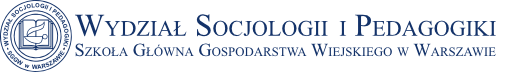 Pytania egzaminacyjnePEDAGOGIKAStudia II-go stopnia (magisterskie)Stacjonarne i niestacjonarnePYTANIA DOTYCZĄCE KSZTAŁCENIA W ZAKRESIE Pedagogika szkolnaScharakteryzuj pojęcie socjoterapii i określ jej cele oraz etapy zajęć socjoterapeutycznych.Wymień cechy dobrego terapeuty.Scharakteryzuj podejście systemowe w pracy z rodziną. Opisz na czym polega programowanie pracy edukacyjno-profilaktycznej.Opisz na czym polega planowanie pracy korekcyjno-kompensacyjnej.Wymień zasady konstruowania szkolnych programów profilaktycznych i metody ich ewaluacji.Opisz w jaki sposób rodzina pełni funkcje środowiska wychowawczego.Omów rolę pedagoga szkolnego we współpracy ze środowiskiem lokalnym.Scharakteryzuj grupę rówieśniczą jako środowisko wychowawcze.Scharakteryzuj szkołę jako środowisko wychowawcze.Podaj najczęstsze przyczyny zaburzeń w zachowaniu ucznia.Opisz podstawowe metody diagnozy zaburzeń zachowania.Scharakteryzuj mediacyjne techniki pracy w rodzinie i w grupie rówieśniczej. Wyjaśnij pojęcie „trudności w uczeniu się”.Wymień potencjalne przyczyny trudności dziecka w uczeniu się.Omów elementy pełnej diagnozy wieloobszarowej.Scharakteryzuj zespół ADHD oraz zaproponuj działania terapeutyczne.Dokonaj charakterystyki trudności w uczeniu się z podziałem na: specyficzne i niespecyficzne.Scharakteryzuj techniki arteterapeutyczne w pracy z dziećmi z zaburzeniami emocji.Scharakteryzuj biblioterapię jako metodę pracy terapeutycznej.Wymień i scharakteryzuj typy diagnozy stosowane przez pedagoga szkolnego.Wymień i scharakteryzuj typy postaw rodzicielskich.Przedstaw tzw. czynniki leczące w socjoterapii.Scharakteryzuj dramę jako metodę terapeutyczną.Wyjaśnij, czym są tzw. doświadczenia urazowe uczestników socjoterapii.Scharakteryzuj główne strategie poradnictwa.Wskaż typy poradnictwa realizowanego w różnych środowiskach i opisz jeden z nich.Opisz model terapii narracyjnej.Omów zagrożenia wychowawcze związane z uczestnictwem dzieci i młodzieży w wirtualnych społecznościach internetowych.Scharakteryzuj zadania pedagoga szkolnego w budowaniu współpracy szkoły z rodzicami.